Руководство пользователя сервопривода (2018)Быстрое управление После подачи питания на экране появятся указатели (визиры) вращений.  (Прямой привод) Установка положения иглыВключите питание, проверьте режим остановки иглы, отобразите на дисплее/, покажите [ВВЕРХ/ВНИЗ/ЗАКРЫТЬ], если нужно изменить, нажмите переключатель [A] до 2)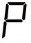 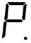 Запустите привод на небольшой скорости и выключите. Проверьте положение иглы. Если необходимо изменить ее положение на 3), нажмите [A] - выход.Нажмите [B], на экране отобразятся четыре цифры, две из них будут мигать. Установите маховик для иглы в нужное положение. На 4)Нажмите [B], сохраните изменения.Таблица с кодами ошибокТаблица отображаемых символовТестовая функцияПри включении питания нажимайте [-] до появления на экране символа 'T', затем нажмите [-] для переключения символа.Как установить параметры Сброс к заводским настройкам: Одновременно удерживайте [+] и [-], пока на дисплее не отобразится окно черного цвета.Таблица параметров Специальный параметр ПроизводительностьВнешний интерфейсПримечание: Прежде чем вынимать или подключать штекеры, отключите питание и подождите 30 секунд.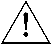 Примечание: Для обеспечения безопасности и надежной работы устройств, необходимо тщательно выполнить заземление. 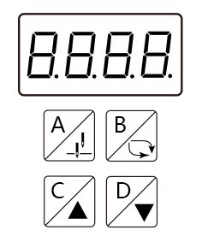  КЛАВИША [+]/[C] КЛАВИША [-]/[D]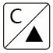 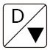 Быстрое управлениеСкорость: Нажмите чтобы увеличить, нажмите чтобы снизить скорость.Режим иглы: Нажмите клавишу [A ] для переключения режима [Вниз / Вверх / Закрыть].Положение иглы (прямой привод): Нажмите [B], поворачивайте маховик до тех пор, пока игла не примет правильное положение, нажмите [B] - Сохранить. Подробная информация приведена в разделе [Установка положения иглы].Направление (ременной привод): Удерживайте клавишу [B] до тех пор, пока указатель вращения не пойдет обратно.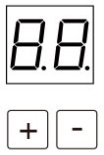 Быстрое управлениеСкорость: Нажмите [+] для увеличения, нажмите [-] для снижения скорости.Направление (ременной привод): Удерживайте клавишу [+] до тех пор, пока указатель вращения не пойдет обратно.Другие параметры настройки приведены в Разделах 6 и 7.Быстрое управлениеСкорость: Нажмите [+] для увеличения, нажмите [-] для снижения скорости.Направление (ременной привод): Удерживайте клавишу [+] до тех пор, пока указатель вращения не пойдет обратно.Режим иглы: Нажмите клавишу [P ] для переключения режима [Вниз / Вверх / Закрыть].Другие параметры настройки приведены в Разделах 6 и 7.КодПричина Значение E1Напряжение слишком высокоеПроверьте соответствие напряжения питания требованиям, если напряжение питания выше 265 В, выключите станок и перезапустите его, пока не установится нормальное напряжение питания. E2Напряжение слишком низкое Проверьте соответствие напряжения в сети электропитания установленным нормам, если напряжение в сети ниже 160В, выключите станок и перезапустите его, пока не установится нормальное напряжение.E3Перегрузка по току Отключите питание, проверьте разъем (розетку) привода, подождите 30 секунд, включите питание, если ошибка сохраняется, замените контроллер.E4Неисправность педали Проверьте разъем педали E6Неисправность сигнала привода Проверьте разъем привода или замените его. E7Неисправность блокировки ротора Проверьте разъем привода или шпиндельную головку PdПредупреждение о неисправности педалиПроверьте положение педали до упора№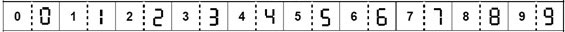 Символ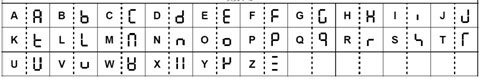 №П/п Метод AПедаль Нажмите на педаль, по направлению от задней части к передней, на экране появятся символы: B, S, L, 1~9. Одновременно нажимайте '+''-', пока на дисплее не появится 'AG', перейдите в режим автоматического запуска.BСинхронизатор Поверните маховик, при обнаружении сигнала на дисплее появятся значения от [B-] до [B1].CЭлемент Холла привода Поверните привод для отображения значения Холла, 'E' указывает на состояние неисправности. №Описание 1Удерживайте [-], пока на дисплее не отобразится ’N.0’ 2Нажмите [+], чтобы увеличить значение 3Нажмите [-], чтобы отобразить значение 4Нажмите [+] или [-], чтобы отредактировать значение, затем дождитесь возврата №ФункцияДиапазонПо умолчаниюОписание N.1Скорость запуска20~9050Скорость = значение x 10 (об/мин) N.2Максимальная скорость5~7018~60Скорость = значение x 100 (об/мин) N.3Режим иглы0~1Положение остановки иглы. 0: вниз; 1:вверх N.4Функция синхронизатораВКЛ/ВЫКЛВЫКЛ: закрыть, ВКЛ: открыть N.5Обратное вращение приводаВКЛ/ВЫКЛВЫКЛ: закрыть, ВКЛ: открыть N.8Степень интенсивности замедления0~40: завершение, 1~4 ,N.9Значение положения вверх0~17(23)Регулировка положения вверхN.AЗначение положения вниз0~17(23)Регулировка положения вниз N.DТип синхронизатора1~31: пусковое положение, 2: сигнал привода, 3: внешний сигналN.EФункция обратного хода0~11Функция обратного хода педали. 0: ЗАКРЫТЬ, 1: ОТКРЫТЬN.RРежим уравновешивания иглы0~31Режим уравновешивания иглы 0: ЗАКРЫТЬ, 1:Один, 2:Половина, 3:ПродолжитьN.UСекунды запуска1~153Секунды автоматического запуска 1 ~ 15 секундN.VОстановка секунд0~151Остановка секунд автоматического запуска. 0~15 с№ФункцияДиапазонОписание С.1.Блокировка клавишиВКЛ/ВЫКЛБлокировка клавиши. ВКЛ: Блокировка, ВЫКЛ: РазблокировкаС.2.Тип приводаДолжен подходить к используемому приводу, при несоответствии повреждается система.С.3.Режим педали0~5 0 ~ 4: Увеличить скорость; 5: МАКС. скорость.С.4.Версия программного обеспеченияТолько для чтения.С.5.Предел максимальной скорости5~70Предел максимальной скорости Напряжение220 В переменного тока (110 В переменного тока для специальных целей)Мощность400 Вт ~ 800 ВтЧастота50 Гц/60 ГцМаксимальная скорость2500~6000 об/минЭкономия энергии70% ~ 90%, чем у привода с автоматическим остановом иглыКрутящий момент ротора блокировки3,5Нм~11 Нм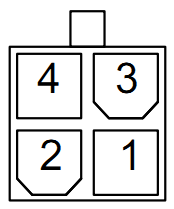 (Прямой привод) светодиод и переключатель(Ременная передача) Внешний детектор1．ЗАЗЕМЛ1．ЗАЗЕМЛ 2．5 В+2．5 В+3．ХОЛОСТ3．ХОЛОСТ4．Сигнал переключения4．Сигнал внешнего детектора